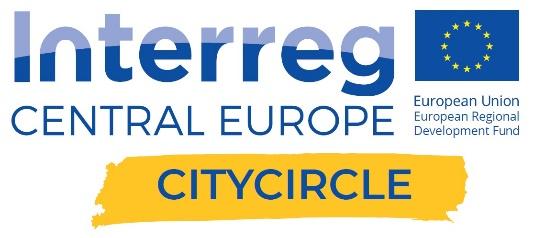 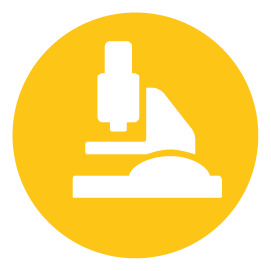 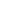 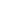 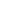 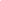 ContentsIntroductionProject contextThe CITYCIRCLE project aims to bring innovation and sustainable economic growth to peripheral regions within the European Union. This is thanks to the implementation of circular economy practices. The partners of this project are 11, coming from different European countries (Austria, Croatia, Germany, Italy, Slovenia and Slovakia). The idea is to combine the efforts of the private sector and the public sector to generate a terrain suitable for the diffusion of circular economy practices. To achieve this it is necessary to involve stakeholders from different areas, in accordance with the principles of the quadruple helix, which plan to create collaborations between Public Authorities, Universities, companies and civil society. The aim of the project is therefore to create the best possible conditions for generating economic growth in the area, resulting from innovation and sustainable development. In order to create, as mentioned, a favourable environment for sustainable development, the CITYCIRCLE project will focus on the following objectives:Implementation of pilot projects that will serve as an example for future initiatives: This will happen thanks to the collaboration with the stakeholders and the identification of specific and promising projects.Promotion of the initiative and the concept of circular economy: through events, web advertising campaigns, etc.Creation of a circular economy HUB in each of the regions identified by the project: It will represent a facilitator office able to offer services to users and stakeholders in the transition to the circular economy.The link between the hub and pilots strong – within the pilot actions, the collaboration of hub stakeholders is the cornerstone. The pilots therefore showcases the circular solutions being developed in joint regional manner and should activate the circular hubs in territories. The evaluation is therefore addressing the level of collaboration and how the hub fosters the innovation activities in the respective areas – both essential areas of the current circular pilot actions but also any similar initiatives to come.Evaluation tool for Circular Economy HubsThe evaluation methodology of the CITYCIRCLE hubs addresses two dimensions of the circular economy hubs being in the development phase. Firstly, looking at the hub as regional multiple stakeholder collaboration process among stakeholders in the field of circular economy, and secondly, taking the perspective of the hub as an instrument for setting up environment fostering circular innovations. The evaluation methodology should help hub managers to understand the level and trends in the hub development (maturity) and its performance, and in future could be used for planning and hub goals setting. Based on the literature review and respecting the needs of CITYCIRCLE project scope, the analogy to the approaches of the CREATORS and OECD Scoreboard on the Governance of the Circular Economy in Cities and Regions (both introduced in previous chapters) will be developed, focusing on the knowledge (know-how) as innovation aspect, and the collaboration aspect. The main aim is to prepare the framework for measurement of the hub´s maturity, therefore what matters will not necessarily be a snapshot, but rather the trajectory created over time – in our case on annual basis.Evaluation of Circular Economy Hubs - Knowledge and InnovationFirst category of evaluation covers the level of knowledge and innovation capacity of the hubs activities and two perspectives will be adopted – the development level as the maturity perspective, and the supporting performance indicators presenting the more tangible outlook of activities and results delivered.Development level - methodologyRespecting the level of development / the maturity level, 4 levels are distinguished – from less advanced hub at Beginner, through Builder and Experimenter, to most advanced at Expert. The characeristics of the level of operations is described for each category.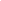 Development level – self-assessmentQ1 - Knowledge and Innovation – level of development / maturityPerformance indicators - methodologyFollowing table presents the set of indicators to be measured for the circular economy hub knowledge and innovation activities. Two types of indicators are indicated – qunatitative (where measurement units can be applied) and qualitative (where self-assessment will be adopted).Performance indicators – self-assessmentQ1.1 Variety and diversity of expertise available within the hubQ1.2 Adoption and use of digital technology for hubs servicesQ1.3 Number of links established by hub with experts during the monitored periodQ1.4 Number of awareness raising campaigns implemented during the monitored periodQ1.5 Number of persons reached by awareness raising campaigns implemented during the monitored periodQ1.6 Number of trainings implemented during the monitored periodQ1.7 Number of trained persons during the monitored periodQ1.8 Number of consultations provided in the thematic fields of circular economy during the monitored periodQ1.9 Number of consultations provided in the field of projects preparation and administration during the monitored periodQ1.10 Number of ideation/co-design events organized or co-organized during the monitored periodQ1.11 Number of mentoring relations conducted during the monitored periodQ1.12 Number of technological and non-technological innovative solutions/services/products that reached TRL 1-2 - Basic research during the monitored period that were supported by the hub activitiesQ1.13 Number of technological and non-technological innovative solutions/services/products that reached TRL 3-4 - Lab Demonstration during the monitored period that were supported by the hub activitiesQ1.14 Number of technological and non-technological innovative solutions/services/products that reached TRL 5-6 - Field pilot during the monitored period that were supported by the hub activitiesQ1.15 Number of technological and non-technological innovative solutions/services/products that reached TRL 7-8 - Market introduction or TRL 9 – Scaling during the monitored period that were supported by the hub activitiesQ1.16 Number of businesses established based on achievements within the hub during the monitored periodQ1.17 Number of public green or innovation policies (strategies and tools) influenced by the hub activities during the monitored periodQ1.18 Number of strategies, roadmaps, impact studies, scenarios, analytical studies, monitoring studies or data models developed by the hub members during the monitored periodCollaborationSecond category of evaluation covers the level of collaboration organized and obtained by the hubs and, again, two perspectives will be adopted – the development level as the maturity perspective, and the supporting performance indicators presenting the more tangible outlook of activities and results delivered.Development levelRespecting the level of development / the maturity level, 4 levels are distinguished – from less advanced hub at Beginner, through Builder and Experimenter, to most advanced at Expert. The characeristics of the level of operations is described for each category.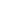 Development level – self-assessmentQ2 - Collaboration – level of development / maturityPerformance indicatorsFollowing table presents the set of indicators to be measured for the circular economy hub networking and connecting activities. Two types of indicators are indicated – qunatitative (where measurement units can be applied) and qualitative (where self-assessment will be adopted).Performance indicators – self-assessmentQ2.1 Variety of stakeholders in the hub from the quadrupple helix perspectiveQ2.2 Level of involvement and variety of civil society organizations and citizens in the hub activitiesQ2.3 Level of involvement and variety of research and innovation organizations in the hub activitiesQ2.4 Level of involvement and variety of public authorities in the hub activitiesQ2.5 Level of involvement and variety of private sector in the hub activitiesQ2.6 Importance/impact level of the hub membersQ2.7 Quality level of hub networking servicesQ2.8 Quality level of internal communication and management structureQ2.9 Level of adoption of digital technology for external communication and networking services of the hubQ2.10 Number of civil society organizations and citizens being hub members in totalQ2.11 Number of research and innovation organizations being hub members in totalQ2.12 Number of public authorities being hub members in totalQ2.13 Number of private sector organizations being hub members in totalQ2.14 Number of new hub members that joined in the monitored periodQ2.15 Number of projects/initiatives jointly proposed in the monitored periodQ2.16 Number of projects/initiatives being jointly implemented in the monitored periodQ2.17 Amount of budget requested by hub members in joint activities (in €) in the monitored periodQ2.18 Amount of budget attracted by hub members in joint activities (in €) in the monitored periodQ2.19 Amount of budget requested by hub members in joint activities per hub member (in €) in the monitored periodQ2.20 Amount of budget attracted by hub members in joint activities per hub member (in €) in the monitored periodQ2.21 Number of partners being presented within hub´s networking services in totalQ2.22 Number of requests received for match-making in the monitored periodQ2.23 Number of communication channels in use in the monitored periodQ2.24 Number of website and social media accounts visits in the monitored periodD.T3.4.3               04 2022Level 1BeginnerLevel 2BuilderLevel 3ExperimenterLevel 4ExpertPlease rate the current level of maturity11 ½ 22 ½33 ½ 4Comments:Provide the reasoning for selected level within self-assesmentPresent the situation at the moment of report preparation (project end).Through the CITYCIRCLE pilot project the Municipality of Kranj explored, tested and refined its approach on management of land on the principles of circular economy. The city will continue with the creation of approach that will enable urban regeneration in collaboration with land-owners and users also in future with best practice example form project pilot Primskovo area.. The municipality recognises urban space as a key resource for enabling a sustainable, circular and prosperous development of the city. It also recognises that degraded, non-vital areas of the city are a high priority challenge that can be tackled with circular economy approach. Herein the city recognised the vital opportunitie to regenerate and enhance the value of this crucial resource by testing CE potentials regarding land management.  City of Kranj chose a pilot area, called Primskovo. The reason for choosing this area was its current status as low-performing asset at risk of degradation.   Testing the CE based on land management approach in Primskovo area helped the municipality to explore the strengths and weaknesses of this approach with the aim to refine experiential input of involved stakeholders, so that it becomes a blueprint model for regeneration and activation of under-utilised spaces across municipality. As such the concept is deeply embedded in circular system thinking, where resources such as urban space are seen as key assets, whose value and overall quality can be enhanced with regeneration, optimisation, resource/services sharing and digitalisation.  In-depth analysis of the Primskovo areaThe database contains a list of plots, land registry status and the design of sets of units (land + building) in graphics, which were the basis for further primary analysis and interviews with owners. The interviews were the core of the research on the possibility of revitalizing the area and gave content and the formation of conceptual plan. Obtained data and its formation was used in further work in upgrade of the Information system.Setting-up the network of land owners & users to develop joint established business location and of coordination support between stakeholders in the area, focused on the CE.Setting up the network helped collect data of the users of space in the Primskovo area, what activity they are engaged with and what are their plans for the future. Based on the obtained data it was possible to place activities in the space that corresponds to the existing ones and creates potential oportunities for industrial symbiosis between them. In time of pilot project implementation new economic activity did notl appear in the area, the establishment of new business model based on circular economy principles was not possible, but we are still optimistic about that in near future.The newly established network supports the coordination between various stakeholders of this pilot with the view to: introduce the principles of the circular economy to the stakeholders present in the area; inform and raise awareness of potential CE loops between stakeholders; act as coordinator between entities to facilitate implementation of CE activities. Upgrade of municipality Information system with new relevant data and new potential solutions to support competitiveness of business location for improved spatial planning and space utilization.The Information system was updated with up-to-date data and information for the pilot project Primskovo area, its users, activities and development to streamline new user interests, investments, regeneration activities and upgrades of the area. Monitoring, approach testing and upgrades During all phases the CE approach was tested, results monitored, and upgrades made based on results and user feedback. This overall phase is the key to ensure the usability and functionality of support tools and the overall approach with a view for further scaling in to other areas of the city.  Opportunitites for improvement:The conclusions and results were recognized as long-term goals of the project. On of the goals and oportunities for City municipality of Kranj is to modify the used method regarding the uniquess of space, its natural givens and the ones created and implement the pilot project idea to other similar areas with land management based on CE principles, used in Primskovo business area. During pilot implementation and Hub acctivities the initiative was given from stakeholders from other bussiness areas in Kranj.Lessons learnt:It was important to analyze all existing aplications and data bases used in City municipality Kranj to create user friendly solution. The most valuable experience were the trust rasing interviews with stakeholders, personal contacts and the iniciative given by City of Kranj. Nr.Performance Indicators – Knowledge and InnovationType1.Variety and diversity of expertise available within the hubQualitative2.Adoption and use of digital technology for hubs servicesQualitative3.Number of links established by hub with experts during the monitored periodQuantitative4.Number of awareness raising campaigns implemented during the monitored periodQuantitative5.Number of persons reached by awareness raising campaigns implemented during the monitored periodQuantitative6.Number of trainings implemented during the monitored periodQuantitative7.Number of trained persons during the monitored periodQuantitative8.Number of consultations provided in the thematic fields of circular economy during the monitored periodQuantitative9.Number of consultations provided in the field of projects preparation and administration during the monitored periodQuantitative10.Number of ideation/co-design events organized or co-organized during the monitored periodQuantitative11.Number of mentoring relations conducted during the monitored periodQuantitative12.Number of technological and non-technological innovative solutions/services/products that reached TRL 1-2 - Basic research during the monitored period that were supported by the hub activitiesQuantitative13.Number of technological and non-technological innovative solutions/services/products that reached TRL 3-4 - Lab Demonstration during the monitored period that were supported by the hub activitiesQuantitative14.Number of technological and non-technological innovative solutions/services/products that reached TRL 5-6 - Field pilot during the monitored period that were supported by the hub activitiesQuantitative15.Number of technological and non-technological innovative solutions/services/products that reached TRL 7-8 - Market introduction or TRL 9 – Scaling during the monitored period that were supported by the hub activitiesQuantitative16.Number of businesses established based on achievements within the hub during the monitored periodQuantitative17.Number of public green or innovation policies (strategies and tools) influenced by the hub activities during the monitored periodQuantitative18.Number of strategies, roadmaps, impact studies, scenarios, analytical studies, monitoring studies or data models developed by the hub members during the monitored periodQuantitativeLowMedium 2HighPlease rate the level12 345Comments:Hub’s expertise are representatives from 22 interviewed companies from different fields of economy. CITYCIRCLE team Kranj, that implemented tasks in pilot area, consists of experts in the field of real estate valuation, architecture, law and geodesy.Comments:Hub’s expertise are representatives from 22 interviewed companies from different fields of economy. CITYCIRCLE team Kranj, that implemented tasks in pilot area, consists of experts in the field of real estate valuation, architecture, law and geodesy.Comments:Hub’s expertise are representatives from 22 interviewed companies from different fields of economy. CITYCIRCLE team Kranj, that implemented tasks in pilot area, consists of experts in the field of real estate valuation, architecture, law and geodesy.Comments:Hub’s expertise are representatives from 22 interviewed companies from different fields of economy. CITYCIRCLE team Kranj, that implemented tasks in pilot area, consists of experts in the field of real estate valuation, architecture, law and geodesy.Comments:Hub’s expertise are representatives from 22 interviewed companies from different fields of economy. CITYCIRCLE team Kranj, that implemented tasks in pilot area, consists of experts in the field of real estate valuation, architecture, law and geodesy.Comments:Hub’s expertise are representatives from 22 interviewed companies from different fields of economy. CITYCIRCLE team Kranj, that implemented tasks in pilot area, consists of experts in the field of real estate valuation, architecture, law and geodesy.LowMedium 2HighPlease rate the level12345Comments:HUB created the upgrade of IS in the form of a platform https://poslovne-lokacije.kranj.si/. The platform is a new innovative solution /specialy in the time of pandemic) to exchange information about their products, needs, issues, suggestions. Comments:HUB created the upgrade of IS in the form of a platform https://poslovne-lokacije.kranj.si/. The platform is a new innovative solution /specialy in the time of pandemic) to exchange information about their products, needs, issues, suggestions. Comments:HUB created the upgrade of IS in the form of a platform https://poslovne-lokacije.kranj.si/. The platform is a new innovative solution /specialy in the time of pandemic) to exchange information about their products, needs, issues, suggestions. Comments:HUB created the upgrade of IS in the form of a platform https://poslovne-lokacije.kranj.si/. The platform is a new innovative solution /specialy in the time of pandemic) to exchange information about their products, needs, issues, suggestions. Comments:HUB created the upgrade of IS in the form of a platform https://poslovne-lokacije.kranj.si/. The platform is a new innovative solution /specialy in the time of pandemic) to exchange information about their products, needs, issues, suggestions. Comments:HUB created the upgrade of IS in the form of a platform https://poslovne-lokacije.kranj.si/. The platform is a new innovative solution /specialy in the time of pandemic) to exchange information about their products, needs, issues, suggestions. Answer (number)Please count and answerPlease count and answerPlease count and answer0Comments:We did not link any experts with HUB members. External expert from the field of law and real estate valuation participated in our pilot project, he analysed pilot area and participated at interviews of stakeholders/ HUB members.Comments:We did not link any experts with HUB members. External expert from the field of law and real estate valuation participated in our pilot project, he analysed pilot area and participated at interviews of stakeholders/ HUB members.Comments:We did not link any experts with HUB members. External expert from the field of law and real estate valuation participated in our pilot project, he analysed pilot area and participated at interviews of stakeholders/ HUB members.Comments:We did not link any experts with HUB members. External expert from the field of law and real estate valuation participated in our pilot project, he analysed pilot area and participated at interviews of stakeholders/ HUB members.Answer (number)Please count and answerPlease count and answerPlease count and answer35Comments:1. 21 interviews with presentatives of stakeholders/ HUB members2. event in october 2021 for pilot project stakeholders from Primskovo3. final conference with conclusions in march 20224. participation at related events on local and EU level5. press relases about eventsComments:1. 21 interviews with presentatives of stakeholders/ HUB members2. event in october 2021 for pilot project stakeholders from Primskovo3. final conference with conclusions in march 20224. participation at related events on local and EU level5. press relases about eventsComments:1. 21 interviews with presentatives of stakeholders/ HUB members2. event in october 2021 for pilot project stakeholders from Primskovo3. final conference with conclusions in march 20224. participation at related events on local and EU level5. press relases about eventsComments:1. 21 interviews with presentatives of stakeholders/ HUB members2. event in october 2021 for pilot project stakeholders from Primskovo3. final conference with conclusions in march 20224. participation at related events on local and EU level5. press relases about eventsAnswer (number)Please count and answerPlease count and answerPlease count and answer80Comments:HUB members 1. Skupina za povečanje samooskrbe v okviru Strateškega sveta za pametno mesto, 2. Višja strokovna šola ŠC Kranj, 3. BSC, poslovno podporni center, d.o.o., Kranj, 4. Območna obrtno podjetniška zbornica KranjOthers:1. Working group on CE strategy of City of KranjInterviewed stakeholders from pilot area Primskovo1. MSIN d.o.o., 2. OMV SLovenija d.o.o., 3. DOM TRADE d.o.o., 4. Avtohiša Malgaj d.o.o., 5. SUROVINA d.d., 6. CREINA d.d., 7. ARRIVA ALPETOUR d.o.o., 8. Četrta pot d.o.o., 9. HENNLICH d.o.o., 10. TELEKOM SLOVENIJE, d.d.,11. ZPIZ, 12. RONA Investicije d.o.o., 13. PROTENEX d.o.o., 14. PETROL d. d.,15. PISTOTNIK d.o.o., 16. VODNOGOSPODARSKO PODJETJE d.o.o., 17. ELEKTRO GORENJSKA d.d., 18. KOMUNALA KRANJ d.o.o., 19. SANING INTERNATIONAL d.o.o., 20. PETROL d.d., 21. GORENJSKA GRADBENA DRUŽBA d.d.;Comments:HUB members 1. Skupina za povečanje samooskrbe v okviru Strateškega sveta za pametno mesto, 2. Višja strokovna šola ŠC Kranj, 3. BSC, poslovno podporni center, d.o.o., Kranj, 4. Območna obrtno podjetniška zbornica KranjOthers:1. Working group on CE strategy of City of KranjInterviewed stakeholders from pilot area Primskovo1. MSIN d.o.o., 2. OMV SLovenija d.o.o., 3. DOM TRADE d.o.o., 4. Avtohiša Malgaj d.o.o., 5. SUROVINA d.d., 6. CREINA d.d., 7. ARRIVA ALPETOUR d.o.o., 8. Četrta pot d.o.o., 9. HENNLICH d.o.o., 10. TELEKOM SLOVENIJE, d.d.,11. ZPIZ, 12. RONA Investicije d.o.o., 13. PROTENEX d.o.o., 14. PETROL d. d.,15. PISTOTNIK d.o.o., 16. VODNOGOSPODARSKO PODJETJE d.o.o., 17. ELEKTRO GORENJSKA d.d., 18. KOMUNALA KRANJ d.o.o., 19. SANING INTERNATIONAL d.o.o., 20. PETROL d.d., 21. GORENJSKA GRADBENA DRUŽBA d.d.;Comments:HUB members 1. Skupina za povečanje samooskrbe v okviru Strateškega sveta za pametno mesto, 2. Višja strokovna šola ŠC Kranj, 3. BSC, poslovno podporni center, d.o.o., Kranj, 4. Območna obrtno podjetniška zbornica KranjOthers:1. Working group on CE strategy of City of KranjInterviewed stakeholders from pilot area Primskovo1. MSIN d.o.o., 2. OMV SLovenija d.o.o., 3. DOM TRADE d.o.o., 4. Avtohiša Malgaj d.o.o., 5. SUROVINA d.d., 6. CREINA d.d., 7. ARRIVA ALPETOUR d.o.o., 8. Četrta pot d.o.o., 9. HENNLICH d.o.o., 10. TELEKOM SLOVENIJE, d.d.,11. ZPIZ, 12. RONA Investicije d.o.o., 13. PROTENEX d.o.o., 14. PETROL d. d.,15. PISTOTNIK d.o.o., 16. VODNOGOSPODARSKO PODJETJE d.o.o., 17. ELEKTRO GORENJSKA d.d., 18. KOMUNALA KRANJ d.o.o., 19. SANING INTERNATIONAL d.o.o., 20. PETROL d.d., 21. GORENJSKA GRADBENA DRUŽBA d.d.;Comments:HUB members 1. Skupina za povečanje samooskrbe v okviru Strateškega sveta za pametno mesto, 2. Višja strokovna šola ŠC Kranj, 3. BSC, poslovno podporni center, d.o.o., Kranj, 4. Območna obrtno podjetniška zbornica KranjOthers:1. Working group on CE strategy of City of KranjInterviewed stakeholders from pilot area Primskovo1. MSIN d.o.o., 2. OMV SLovenija d.o.o., 3. DOM TRADE d.o.o., 4. Avtohiša Malgaj d.o.o., 5. SUROVINA d.d., 6. CREINA d.d., 7. ARRIVA ALPETOUR d.o.o., 8. Četrta pot d.o.o., 9. HENNLICH d.o.o., 10. TELEKOM SLOVENIJE, d.d.,11. ZPIZ, 12. RONA Investicije d.o.o., 13. PROTENEX d.o.o., 14. PETROL d. d.,15. PISTOTNIK d.o.o., 16. VODNOGOSPODARSKO PODJETJE d.o.o., 17. ELEKTRO GORENJSKA d.d., 18. KOMUNALA KRANJ d.o.o., 19. SANING INTERNATIONAL d.o.o., 20. PETROL d.d., 21. GORENJSKA GRADBENA DRUŽBA d.d.;Answer (number)Please count and answerPlease count and answerPlease count and answer0Comments:We invited stakeholders to participate at testing of upgraded platform and did not implement any trainings.Comments:We invited stakeholders to participate at testing of upgraded platform and did not implement any trainings.Comments:We invited stakeholders to participate at testing of upgraded platform and did not implement any trainings.Comments:We invited stakeholders to participate at testing of upgraded platform and did not implement any trainings.Answer (number)Please count and answerPlease count and answerPlease count and answer0Comments:/Comments:/Comments:/Comments:/Answer (number)Please count and answerPlease count and answerPlease count and answer0Comments:/Comments:/Comments:/Comments:/Answer (number)Please count and answerPlease count and answerPlease count and answer0Comments:/Comments:/Comments:/Comments:/Answer (number)Please count and answerPlease count and answerPlease count and answer1Comments:We invited stakeholders to participate at testing of upgraded platform and did not implement any trainings. Until now we did not get any feedback from them, that is why we prepared an analisys and ask the registrated stakeholders about their experience Comments:We invited stakeholders to participate at testing of upgraded platform and did not implement any trainings. Until now we did not get any feedback from them, that is why we prepared an analisys and ask the registrated stakeholders about their experience Comments:We invited stakeholders to participate at testing of upgraded platform and did not implement any trainings. Until now we did not get any feedback from them, that is why we prepared an analisys and ask the registrated stakeholders about their experience Comments:We invited stakeholders to participate at testing of upgraded platform and did not implement any trainings. Until now we did not get any feedback from them, that is why we prepared an analisys and ask the registrated stakeholders about their experience Answer (number)Please count and answerPlease count and answerPlease count and answer0Comments:/Comments:/Comments:/Comments:/Answer (number)Please count and answerPlease count and answerPlease count and answer22Comments:Within the pilot, basic principles and basic knowledge of stakeholders involved were tested in the field of land management. Comments:Within the pilot, basic principles and basic knowledge of stakeholders involved were tested in the field of land management. Comments:Within the pilot, basic principles and basic knowledge of stakeholders involved were tested in the field of land management. Comments:Within the pilot, basic principles and basic knowledge of stakeholders involved were tested in the field of land management. Answer (number)Please count and answerPlease count and answerPlease count and answer0Comments:unexpected achievements regarding land managementupgrading the information system takes a lot of time and effortwe are not convinced of how many stakeholders will use applicationwe need to ensure one person within municipality who will constantly manage the application and assure asistanceknowledge about circular economy needs to be set on higher levellinks within stakeholders were allready found and to be establishedapproach we use for land management is interested to otherslinks between ciruclar economy related projects have been createdpandemic crisis was a big and challenging issue!Comments:unexpected achievements regarding land managementupgrading the information system takes a lot of time and effortwe are not convinced of how many stakeholders will use applicationwe need to ensure one person within municipality who will constantly manage the application and assure asistanceknowledge about circular economy needs to be set on higher levellinks within stakeholders were allready found and to be establishedapproach we use for land management is interested to otherslinks between ciruclar economy related projects have been createdpandemic crisis was a big and challenging issue!Comments:unexpected achievements regarding land managementupgrading the information system takes a lot of time and effortwe are not convinced of how many stakeholders will use applicationwe need to ensure one person within municipality who will constantly manage the application and assure asistanceknowledge about circular economy needs to be set on higher levellinks within stakeholders were allready found and to be establishedapproach we use for land management is interested to otherslinks between ciruclar economy related projects have been createdpandemic crisis was a big and challenging issue!Comments:unexpected achievements regarding land managementupgrading the information system takes a lot of time and effortwe are not convinced of how many stakeholders will use applicationwe need to ensure one person within municipality who will constantly manage the application and assure asistanceknowledge about circular economy needs to be set on higher levellinks within stakeholders were allready found and to be establishedapproach we use for land management is interested to otherslinks between ciruclar economy related projects have been createdpandemic crisis was a big and challenging issue!Answer (number)Please count and answerPlease count and answerPlease count and answer0Comments:/Comments:/Comments:/Comments:/Answer (number)Please count and answerPlease count and answerPlease count and answer0Comments:/Comments:/Comments:/Comments:/Answer (number)Please count and answerPlease count and answerPlease count and answer0Comments:No activities of this type were supported.Comments:No activities of this type were supported.Comments:No activities of this type were supported.Comments:No activities of this type were supported.Answer (number)Please count and answerPlease count and answerPlease count and answer1Comments:New platform was created https://poslovne-lokacije.kranj.si/.Comments:New platform was created https://poslovne-lokacije.kranj.si/.Comments:New platform was created https://poslovne-lokacije.kranj.si/.Comments:New platform was created https://poslovne-lokacije.kranj.si/.Answer (number)Please count and answerPlease count and answerPlease count and answer3Comments:In-depth analysis was prepared in project pilot Primskovo area, interviews about knowledge regarding CE folloved and the analysis of existing platforms regarding land management (ISNEP, Business portal and Real - estate platform) was prepared for the upgrade of platform.Comments:In-depth analysis was prepared in project pilot Primskovo area, interviews about knowledge regarding CE folloved and the analysis of existing platforms regarding land management (ISNEP, Business portal and Real - estate platform) was prepared for the upgrade of platform.Comments:In-depth analysis was prepared in project pilot Primskovo area, interviews about knowledge regarding CE folloved and the analysis of existing platforms regarding land management (ISNEP, Business portal and Real - estate platform) was prepared for the upgrade of platform.Comments:In-depth analysis was prepared in project pilot Primskovo area, interviews about knowledge regarding CE folloved and the analysis of existing platforms regarding land management (ISNEP, Business portal and Real - estate platform) was prepared for the upgrade of platform.Level 1BeginnerLevel 2BuilderLevel 3ExperimenterLevel 4ExpertPlease rate the current level of maturity11 ½ 22 ½33 ½ 4Comments:Through CITYCIRCLE project we managed to create a Hub out of members of quadruple-helix model with stakeholders from government, academia, industry and civil society. They were involved in co-creation of CE strategy and were the first contact from which we recived an information about of knowledge and familiarity with the principles of the circular economy. The second collaboration network consists of stakeholders from project pilot – Primskovo area, mostly SME with with two larger companies. We have created a good base for the development of a network that would connect companies with each other and enable joint solutions to problems related to space. Opportunitites for improvement:We need to take a step forward and enable the continuation of the story as representatives of local government in the role of coordinator, motivator, liaison body.Lessons learnt:The circular economy and its principles are still not recognized as a necessity in all areas of our lifes not only among representatives of both large and small companies but also among general public. We still have to invest a lot of time and energy in the promotion of the circular economy to all target groups. We will use the good practice examples from our project partners and try to involve also other (business) areas into transition to circular economy on everyday life. Nr.Performance Indicators – Networking and connectingType1.Variety of stakeholders in the hub from the quadrupple helix perspectiveQualitative2.Level of involvement and variety of civil society organizations and citizens in the hub activitiesQualitative3.Level of involvement and variety of research and innovation organizations in the hub activitiesQualitative4.Level of involvement and variety of public authorities in the hub activitiesQualitative5.Level of involvement and variety of private sector in the hub activitiesQualitative6.Importance/impact level of the hub membersQualitative7.Quality level of hub networking servicesQualitative8.Quality level of internal communication and management structureQualitative9.Level of adoption of digital technology for external communication and networking services of the hubQualitative10.Number of civil society organizations and citizens being hub members in totalQuantitative11.Number of research and innovation organizations being hub members in totalQuantitative12.Number of public authorities being hub members in total Quantitative13.Number of private sector organizations being hub members in total Quantitative14.Number of new hub members that joined in the monitored periodQuantitative15.Number of projects/initiatives jointly proposed in the monitored periodQuantitative16.Number of projects/initiatives being jointly implemented in the monitored periodQuantitative17.Amount of budget requested by hub members in joint activities (in €) in the monitored periodQuantitative18.Amount of budget attracted by hub members in joint activities (in €) in the monitored periodQuantitative19.Amount of budget requested by hub members in joint activities per hub member (in €) in the monitored periodQuantitative20.Amount of budget attracted by hub members in joint activities per hub member (in €) in the monitored periodQuantitative21.Number of partners being presented within hub´s networking services in totalQuantitative23.Number of requests received for match-making in the monitored periodQuantitative24.Number of communication channels in use in the monitored periodQuantitative25.Number of website and social media accounts visits in the monitored periodQuantitativeLowMedium 2HighPlease rate the level12 345Comments:In the hub there are stakeholders from project pilot area Primskovo, mainly SME. In the event, that was organized in the pilot area for the promotion of CE and our goals and activities, participated representatives from different Ministries, invited were also stakeholders from educational institution (VŠS Kranj) and representatives from regional agencies supporting local (and regional) economy.Comments:In the hub there are stakeholders from project pilot area Primskovo, mainly SME. In the event, that was organized in the pilot area for the promotion of CE and our goals and activities, participated representatives from different Ministries, invited were also stakeholders from educational institution (VŠS Kranj) and representatives from regional agencies supporting local (and regional) economy.Comments:In the hub there are stakeholders from project pilot area Primskovo, mainly SME. In the event, that was organized in the pilot area for the promotion of CE and our goals and activities, participated representatives from different Ministries, invited were also stakeholders from educational institution (VŠS Kranj) and representatives from regional agencies supporting local (and regional) economy.Comments:In the hub there are stakeholders from project pilot area Primskovo, mainly SME. In the event, that was organized in the pilot area for the promotion of CE and our goals and activities, participated representatives from different Ministries, invited were also stakeholders from educational institution (VŠS Kranj) and representatives from regional agencies supporting local (and regional) economy.Comments:In the hub there are stakeholders from project pilot area Primskovo, mainly SME. In the event, that was organized in the pilot area for the promotion of CE and our goals and activities, participated representatives from different Ministries, invited were also stakeholders from educational institution (VŠS Kranj) and representatives from regional agencies supporting local (and regional) economy.Comments:In the hub there are stakeholders from project pilot area Primskovo, mainly SME. In the event, that was organized in the pilot area for the promotion of CE and our goals and activities, participated representatives from different Ministries, invited were also stakeholders from educational institution (VŠS Kranj) and representatives from regional agencies supporting local (and regional) economy.LowMedium 2HighPlease rate the level12345Comments:Pilot project area Primskovo did not include any civil society.Comments:Pilot project area Primskovo did not include any civil society.Comments:Pilot project area Primskovo did not include any civil society.Comments:Pilot project area Primskovo did not include any civil society.Comments:Pilot project area Primskovo did not include any civil society.Comments:Pilot project area Primskovo did not include any civil society.LowMedium 2HighPlease rate the level12345Comments:The updated and upgrade IS is an innovation product of the project, that was implemented on the resaults from in-depth analysis of Primskovo area and its users and on the resaults from analysis of information system that was used before. The researches were made from two external experts.Comments:The updated and upgrade IS is an innovation product of the project, that was implemented on the resaults from in-depth analysis of Primskovo area and its users and on the resaults from analysis of information system that was used before. The researches were made from two external experts.Comments:The updated and upgrade IS is an innovation product of the project, that was implemented on the resaults from in-depth analysis of Primskovo area and its users and on the resaults from analysis of information system that was used before. The researches were made from two external experts.Comments:The updated and upgrade IS is an innovation product of the project, that was implemented on the resaults from in-depth analysis of Primskovo area and its users and on the resaults from analysis of information system that was used before. The researches were made from two external experts.Comments:The updated and upgrade IS is an innovation product of the project, that was implemented on the resaults from in-depth analysis of Primskovo area and its users and on the resaults from analysis of information system that was used before. The researches were made from two external experts.Comments:The updated and upgrade IS is an innovation product of the project, that was implemented on the resaults from in-depth analysis of Primskovo area and its users and on the resaults from analysis of information system that was used before. The researches were made from two external experts.LowMedium 2HighPlease rate the level12345Comments:The MOK team was a part of team, who prepared the content and data of the Strategy. In the team were representatives of all officies in the City municiplaity Kranj, who gathered information about work already done regarding circular economy and the work that has a big potential to make our work and life circular.Comments:The MOK team was a part of team, who prepared the content and data of the Strategy. In the team were representatives of all officies in the City municiplaity Kranj, who gathered information about work already done regarding circular economy and the work that has a big potential to make our work and life circular.Comments:The MOK team was a part of team, who prepared the content and data of the Strategy. In the team were representatives of all officies in the City municiplaity Kranj, who gathered information about work already done regarding circular economy and the work that has a big potential to make our work and life circular.Comments:The MOK team was a part of team, who prepared the content and data of the Strategy. In the team were representatives of all officies in the City municiplaity Kranj, who gathered information about work already done regarding circular economy and the work that has a big potential to make our work and life circular.Comments:The MOK team was a part of team, who prepared the content and data of the Strategy. In the team were representatives of all officies in the City municiplaity Kranj, who gathered information about work already done regarding circular economy and the work that has a big potential to make our work and life circular.Comments:The MOK team was a part of team, who prepared the content and data of the Strategy. In the team were representatives of all officies in the City municiplaity Kranj, who gathered information about work already done regarding circular economy and the work that has a big potential to make our work and life circular.LowMedium 2HighPlease rate the level12345Comments:In the pilot area Primskovo ther were 22 SME, that shared their knowledge about circular economy and activities regarding circular economy. They are now crucial to develop the platform to the level set at the beginning of pilot implementation – to upgrade it to the maximum and modify it for other business locations in Kranj using circular economy principles.Comments:In the pilot area Primskovo ther were 22 SME, that shared their knowledge about circular economy and activities regarding circular economy. They are now crucial to develop the platform to the level set at the beginning of pilot implementation – to upgrade it to the maximum and modify it for other business locations in Kranj using circular economy principles.Comments:In the pilot area Primskovo ther were 22 SME, that shared their knowledge about circular economy and activities regarding circular economy. They are now crucial to develop the platform to the level set at the beginning of pilot implementation – to upgrade it to the maximum and modify it for other business locations in Kranj using circular economy principles.Comments:In the pilot area Primskovo ther were 22 SME, that shared their knowledge about circular economy and activities regarding circular economy. They are now crucial to develop the platform to the level set at the beginning of pilot implementation – to upgrade it to the maximum and modify it for other business locations in Kranj using circular economy principles.Comments:In the pilot area Primskovo ther were 22 SME, that shared their knowledge about circular economy and activities regarding circular economy. They are now crucial to develop the platform to the level set at the beginning of pilot implementation – to upgrade it to the maximum and modify it for other business locations in Kranj using circular economy principles.Comments:In the pilot area Primskovo ther were 22 SME, that shared their knowledge about circular economy and activities regarding circular economy. They are now crucial to develop the platform to the level set at the beginning of pilot implementation – to upgrade it to the maximum and modify it for other business locations in Kranj using circular economy principles.LowMedium 2HighPlease rate the level12345Comments:The stakeholders/ members of the Hub are the most important part of the future development of the platform Poslovne lokacije in Kranj. How frequent and how efficient they use the platform will set the plans for future.Comments:The stakeholders/ members of the Hub are the most important part of the future development of the platform Poslovne lokacije in Kranj. How frequent and how efficient they use the platform will set the plans for future.Comments:The stakeholders/ members of the Hub are the most important part of the future development of the platform Poslovne lokacije in Kranj. How frequent and how efficient they use the platform will set the plans for future.Comments:The stakeholders/ members of the Hub are the most important part of the future development of the platform Poslovne lokacije in Kranj. How frequent and how efficient they use the platform will set the plans for future.Comments:The stakeholders/ members of the Hub are the most important part of the future development of the platform Poslovne lokacije in Kranj. How frequent and how efficient they use the platform will set the plans for future.Comments:The stakeholders/ members of the Hub are the most important part of the future development of the platform Poslovne lokacije in Kranj. How frequent and how efficient they use the platform will set the plans for future.LowMedium 2HighPlease rate the level12345Comments:The network between stakeholders was established and now it has to be properly used. Project activities connected stakeholders working in Primskovo area, the action was well accepted. They both need a push from local authority with benefits to use it Comments:The network between stakeholders was established and now it has to be properly used. Project activities connected stakeholders working in Primskovo area, the action was well accepted. They both need a push from local authority with benefits to use it Comments:The network between stakeholders was established and now it has to be properly used. Project activities connected stakeholders working in Primskovo area, the action was well accepted. They both need a push from local authority with benefits to use it Comments:The network between stakeholders was established and now it has to be properly used. Project activities connected stakeholders working in Primskovo area, the action was well accepted. They both need a push from local authority with benefits to use it Comments:The network between stakeholders was established and now it has to be properly used. Project activities connected stakeholders working in Primskovo area, the action was well accepted. They both need a push from local authority with benefits to use it Comments:The network between stakeholders was established and now it has to be properly used. Project activities connected stakeholders working in Primskovo area, the action was well accepted. They both need a push from local authority with benefits to use it LowMedium 2HighPlease rate the level12345Comments:The MOK team was established and we still have a lot of work to do to implement the goals and actions set in the Strategy.Comments:The MOK team was established and we still have a lot of work to do to implement the goals and actions set in the Strategy.Comments:The MOK team was established and we still have a lot of work to do to implement the goals and actions set in the Strategy.Comments:The MOK team was established and we still have a lot of work to do to implement the goals and actions set in the Strategy.Comments:The MOK team was established and we still have a lot of work to do to implement the goals and actions set in the Strategy.Comments:The MOK team was established and we still have a lot of work to do to implement the goals and actions set in the Strategy.LowMedium 2HighPlease rate the level12345Comments:The digital technology for external communication and networking serviced of the hub is the new established platform/ application “Poslovne lokacije in Kranj” and it has to become a communication channel of the stakeholders in the pilot area. It is still a big question, how, how frequent and if even they will use it.Comments:The digital technology for external communication and networking serviced of the hub is the new established platform/ application “Poslovne lokacije in Kranj” and it has to become a communication channel of the stakeholders in the pilot area. It is still a big question, how, how frequent and if even they will use it.Comments:The digital technology for external communication and networking serviced of the hub is the new established platform/ application “Poslovne lokacije in Kranj” and it has to become a communication channel of the stakeholders in the pilot area. It is still a big question, how, how frequent and if even they will use it.Comments:The digital technology for external communication and networking serviced of the hub is the new established platform/ application “Poslovne lokacije in Kranj” and it has to become a communication channel of the stakeholders in the pilot area. It is still a big question, how, how frequent and if even they will use it.Comments:The digital technology for external communication and networking serviced of the hub is the new established platform/ application “Poslovne lokacije in Kranj” and it has to become a communication channel of the stakeholders in the pilot area. It is still a big question, how, how frequent and if even they will use it.Comments:The digital technology for external communication and networking serviced of the hub is the new established platform/ application “Poslovne lokacije in Kranj” and it has to become a communication channel of the stakeholders in the pilot area. It is still a big question, how, how frequent and if even they will use it.Answer (number)Please count and answerPlease count and answerPlease count and answer0Comments:We did not have any civil society organizations and citizens participating in our project pilot area.Comments:We did not have any civil society organizations and citizens participating in our project pilot area.Comments:We did not have any civil society organizations and citizens participating in our project pilot area.Comments:We did not have any civil society organizations and citizens participating in our project pilot area.Answer (number)Please count and answerPlease count and answerPlease count and answer2Comments:N-Invest for in-depth analysis of the Primskovo area and IGEA for the upgrade of the information system of municipality.Comments:N-Invest for in-depth analysis of the Primskovo area and IGEA for the upgrade of the information system of municipality.Comments:N-Invest for in-depth analysis of the Primskovo area and IGEA for the upgrade of the information system of municipality.Comments:N-Invest for in-depth analysis of the Primskovo area and IGEA for the upgrade of the information system of municipality.Answer (number)Please count and answerPlease count and answerPlease count and answer1Comments:The City of Kranj is the only public authority in the project pilot hub.Comments:The City of Kranj is the only public authority in the project pilot hub.Comments:The City of Kranj is the only public authority in the project pilot hub.Comments:The City of Kranj is the only public authority in the project pilot hub.Answer (number)Please count and answerPlease count and answerPlease count and answer22Comments:22 SME interviewed during the implementation of the project pilot.Comments:22 SME interviewed during the implementation of the project pilot.Comments:22 SME interviewed during the implementation of the project pilot.Comments:22 SME interviewed during the implementation of the project pilot.Answer (number)Please count and answerPlease count and answerPlease count and answer0Comments:No new members joined in the monitored period.Comments:No new members joined in the monitored period.Comments:No new members joined in the monitored period.Comments:No new members joined in the monitored period.Answer (number)Please count and answerPlease count and answerPlease count and answer0Comments:None.Comments:None.Comments:None.Comments:None.Answer (number)Please count and answerPlease count and answerPlease count and answer2Comments:The network of stakeholders in Primskovo area was implemented and the new platform “Poslovne lokacije in Kranj” was established and tested among the network stakeholders.Comments:The network of stakeholders in Primskovo area was implemented and the new platform “Poslovne lokacije in Kranj” was established and tested among the network stakeholders.Comments:The network of stakeholders in Primskovo area was implemented and the new platform “Poslovne lokacije in Kranj” was established and tested among the network stakeholders.Comments:The network of stakeholders in Primskovo area was implemented and the new platform “Poslovne lokacije in Kranj” was established and tested among the network stakeholders.Answer (number)Please count and answerPlease count and answerPlease count and answer0Comments:No budget was requested by hub members.Comments:No budget was requested by hub members.Comments:No budget was requested by hub members.Comments:No budget was requested by hub members.Answer (number)Please count and answerPlease count and answerPlease count and answer0Comments:No budget was attracted by hub members.Comments:No budget was attracted by hub members.Comments:No budget was attracted by hub members.Comments:No budget was attracted by hub members.Answer (number)Please count and answerPlease count and answerPlease count and answer0Comments:No budget was requested by hub members.Comments:No budget was requested by hub members.Comments:No budget was requested by hub members.Comments:No budget was requested by hub members.Answer (number)Please count and answerPlease count and answerPlease count and answer0Comments:No budget was attracted by hub members.Comments:No budget was attracted by hub members.Comments:No budget was attracted by hub members.Comments:No budget was attracted by hub members.Answer (number)Please count and answerPlease count and answerPlease count and answer22Comments:22 SMEComments:22 SMEComments:22 SMEComments:22 SMEAnswer (number)Please count and answerPlease count and answerPlease count and answer0Comments:None.Comments:None.Comments:None.Comments:None.Answer (number)Please count and answerPlease count and answerPlease count and answer1Comments:https://poslovne-lokacije.kranj.si/Comments:https://poslovne-lokacije.kranj.si/Comments:https://poslovne-lokacije.kranj.si/Comments:https://poslovne-lokacije.kranj.si/Answer (number)Please count and answerPlease count and answerPlease count and answer?Comments:This information is not available at this time.Comments:This information is not available at this time.Comments:This information is not available at this time.Comments:This information is not available at this time.